Pozdravljeni tretjički!Malce sonca, malce dežja … kot bi bil mesec april … pa je že maj. Ker se bolj veselim sončnih dni, ko lahko skačemo zunaj in opazujemo pisano naravo, ki se prebuja, boste danes izdelovali nalogo, ki je temu primerna.Izdelali boste namreč preprostega pisanega metulja.POTREBUJETE:BEL PAPIRSVINČNIKŠKARJELEPILOŽICOLESENO PALICOBARVICE (FLOMASTRE, BARVNI PAPIR …)1.KORAKPapir prepognete. Nanj narišete obliko polovice metulja in izrežete. 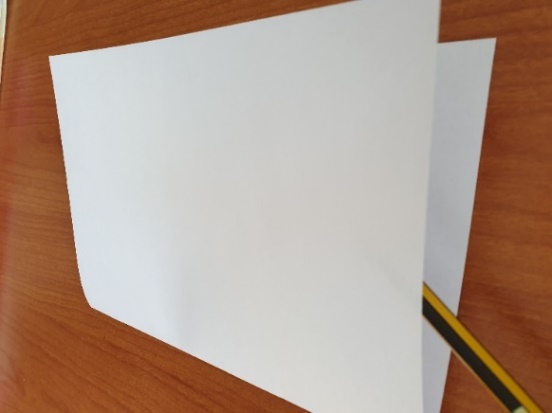 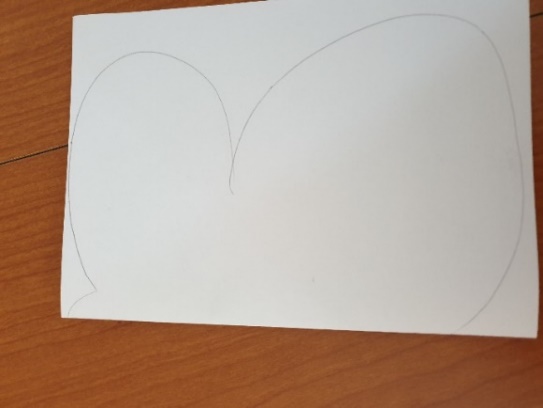 2.KORAKPapir razgrnete in na obeh straneh metulja izrišete vzorec. 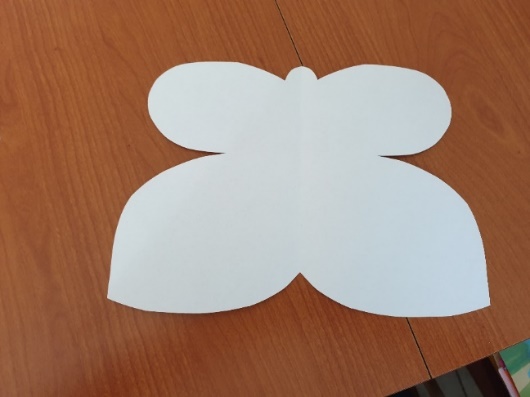 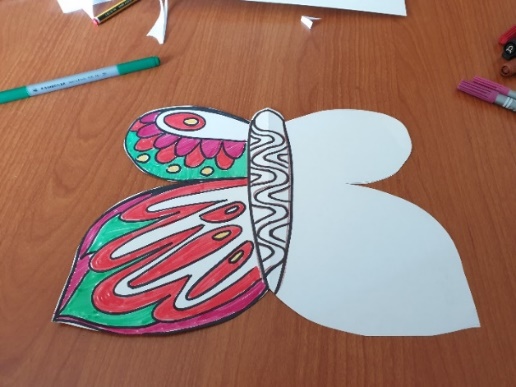 Da bosta krili res enaki/simetrični, si pomagajte tako, da vzorec prerišete na oknu. Nato pobarvajte vzorec s flomastri.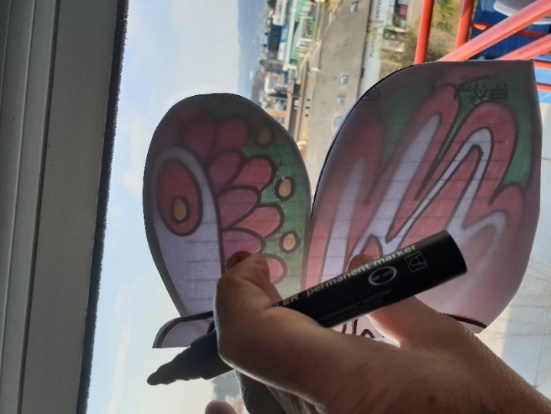 3.KORAK    Prilepite tipalke. Kar po svoje jih oblikujte, lahko z žico, lahko s kartona …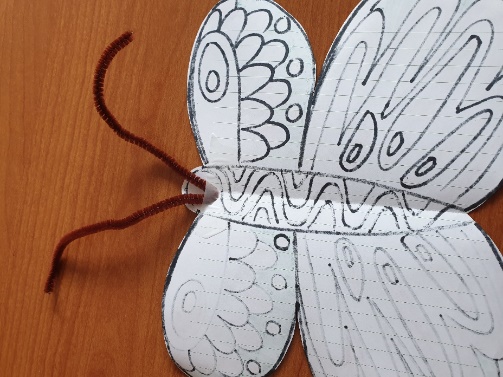 4. KORAKMetulja razstavite. Lahko na okno, vrata, lahko ga celo obesite na drevo …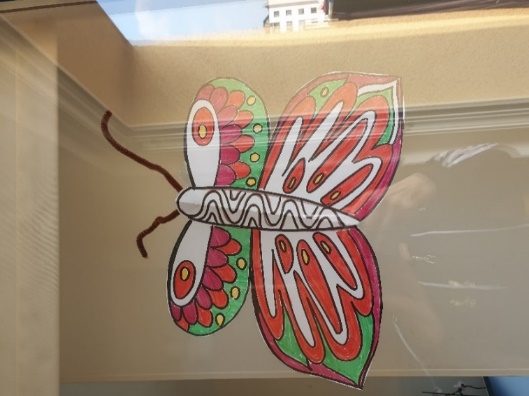 Vesela bom, če ga s pomočjo staršev, bratcev, sestric fotografirate in pošljete na moj e naslov:ustvarjam.vsepovrsti@gmail.com.   Lepo se imejte! Upam, da se naslednjič že vidimo!Ana Koren